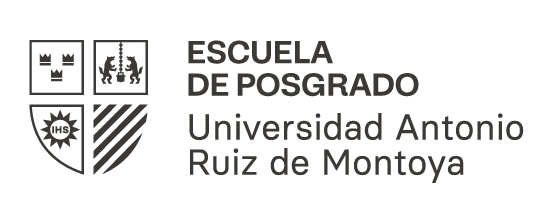 MODELO DE SOLICITUD DE PRÓRROGA DE VIGENCIA DEL PLAN DE TESIS/TRABAJO DE INVESTIGACIÓNLima, DÍA de MES de AÑOMg. Evelyn Modesto TaipePresidenta de la Comisión de Grados Académicos de la Escuela de PosgradoUniversidad Antonio Ruiz de MontoyaPresente.-Asunto: Solicito prórroga de vigencia de Plan de Tesis/Trabajo de investigaciónPor medio de la presente, solicito una prórroga de un (1) año para la vigencia de mi plan de tesis/Trabajo de investigación titulado “Título del plan de tesis”, que fue aprobado con fecha 00/00/2021 y vencerá el 00/00/2022. Para este fin remito a su despacho la boleta de venta electrónica por concepto de “derecho de prórroga de vigencia de tesis de maestría”. Asimismo, expreso mi compromiso de concluir mi investigación en el plazo que se me otorgue; en caso contrario, afirmo tener conocimiento de que mi plan caducará y tendré que presentar un nuevo plan para su evaluación y registro, debiendo pagar los derechos respectivos. Agradecido(a) por su deferencia, quedo de usted.Nombre:DNI:Maestría:                                                    Correo:                                                        /  Teléfono:Firma: ____________________________